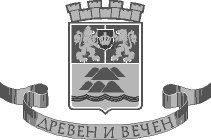 .   ОБЩИНА ПЛОВДИВ                                      ОБЩИНСКО ПРЕДПРИЯТИЕ                                      „ОРГАНИЗАЦИЯ И КОНТРОЛ НА ТРАНСПОРТА”                                  Маршрут на автобусна линия  № 99ДелникСпирка №1010, жк.Тракия бул. Шипка до бл.104, ляв завой по ул.„Шипка”, спирка № 214 – жк. Тракия - бл.84, ляв завой по ул. „Съединение”, спирка №78 - Форум „Тракия”, спирка №79 – кв. Тракия – бл.146, спирка №80 - жк. Тракия – бл.175, десен завой по ул. „Пеньо Пенев” , спирка №255 – отстрани на магазин „Детски свят”, ляв завой по ул. „Поручик Боян Ботев” , спирка № 404 м-н „Алфина”, ляв завой по ул. „Димитър Ризов”,  десен завой по бул. „Освобождение” , спирка №257 – бул.„Освобождение”2 север, десен завой по бул. „Асеновградско шосе” , спирка №84 – магазин „Баумакс”, спирка  №258 – Мотоцентъра, ляв  завой по бул.”Христо Ботев”, спирка  №334 – бул. „Христо Ботев”№115, спирка №335 – Военна болница, десен завой по  бул.„Цар Борис III Обединител” /спирка  №44 – „Байкал”, спирка №45 – срещу хотел „Тримонциум”, спирка №46 – тунела-юг(изток), спиркка №47 – тунела-север(изток), десен завой по бул.„Шести септември” спирка №141 –  пл. „Съединение”, спирка №142 – сладкарница „Неделя”, десен завой по бул. „В.Априлов” спирка №383 – р-нт „Стадиона”, спирка №401 – бул.„В. Априлов” 124, десен завой по бул.„България” /спирка №98 – хотел „Санкт Петербург” , ляв завой по ул. „Победа” /спирка № 310 – Практичен център на Ана Май, спирка №72 – срещу Роял сити , десен завой по ул.”Д.Стамболов” спирка №73 – срещу ЖП гара Филипово, спирка №74 – Ведомствена книжарница, спирка №1005 – ТК „Марица” – последна.Спирка №1005 – ТК „Марица” на ул.„Димитър Стамболов”, спирка № 56 – срещу „Ведомствена книжарница”, ляв завой по ул. „Победа” /спирка №57 – Автогара „Север”, десен завой по бул. „България” /спирка №91 – срещу хотел „Санкт Петербург”,  спирка №422 – Пазарчето, ляв завой по бул. „Васил Априлов” /спирка №402 – Пешеходната пътека, спирка № 451 –бул.„ В. Априлов” пред № 85, ляв завой по бул. „Шести септември”, спирка №116 – II ДКЦ/, /спирка №117 – кино „Фламинго”, спирка №118 – срещу пл. „Съединение”, десен завой по бул. „Цар Борис III Обединител”, спирка №10 – „Тунела-север”(запад), спирка №11 – „Тунела-юг”(запад), спирка №12 – хотел „Тримонциум”, спирка №13 – ПУ стара сграда, ляв  завой по бул. ”Христо Ботев”,спирка №338 - срещу Военна болница,  десен завой по бул.”Източен” /спирка №252 – поделение ВКР/, спирка №104 –срещу Мото център, ляв завой по бул. „Освобождение” /спирка №105 –  магазин „Мебелна къща”, спирка №253 – жк. Тракия - бл.202 „Люляк”, десен завой по „Димитър Ризов” спирка  №70 – р-т „Камен град”, десен завой по ул.”Поручик Б. Ботев”, спирка №405 – срещу м-н. „Алфина”,десен завой по ул.„Пеньо Пенев”, ляв завой по ул.„Съединение” /спирка  №108 – срещу  „Детски свят”, спирка №109 – жк Тракия бл.150, спирка №110 – СОУ “Софроний Врачански”, десен завой по ул. „Шипка” /спирка №239 – р-нт „Арбанаси”, Спирка №1010,жк.Тракия бул. Шипка до бл.104.Обслужващи маршрута:Делник: Бр. автобуси –   10 цели;1кола – 10 обиколки; 2кола – 10 обиколки; 3кола – 10 обиколки; 4кола – 10обиколки; 5кола – 11 обиколки; 6кола – 10 обиколки; 7кола -9 обиколки; 8кола – 10 обиколки;9кола – 9обиколки; 10кола – 10обиколки;          Времетраене на 1 курс –44 мин.         Дължина на 1 курс – 12.572 км.         Дължина на 1 обиколка– 25.144 км.                                   ОБЩИНА ПЛОВДИВОБЩИНСКО ПРЕДПРИЯТИЕ„ОРГАНИЗАЦИЯ И КОНТРОЛ НА ТРАНСПОРТА”Маршрутно разписание на автобусна линия №99                   ДЕЛНИК       Настоящето разписание се възлага от Община Пловдив на Консорциум ” Пловдив - 2017” ДЗЗД, оператор „Хеброс бус“ АД, считано от 01.08.2018 г., съгласно Решение №264 на Общински съвет Пловдив, взето с Протокол №12/12.07.2018 г. и  договор №18ДГ126/28.02.2018 г. със срок  на  действие  до  01.03.2028 г.                                                                                                 Заверка от Общината:ОБЩИНА ПЛОВДИВ                ОБЩИНСКО ПРЕДПРИЯТИЕ „ОРГАНИЗАЦИЯ И КОНТРОЛ НА ТРАНСПОРТА”      Маршрутно разписание на автобусна линия №99                                                П Р А З Н И К                                                        Брой автобуси-4	1-кола 10 обик.  2-кола-10 обик.  3- кола-11 обик. 4-та-10 обик.	 	Времетраене на 1 курс- 40 мин.    Настоящето разписание се възлага от Община Пловдив на Консорциум ” Пловдив - 2017” ДЗЗД, оператор „Хеброс бус“ АД, считано от 01.08.2018 г., съгласно Решение №264 на Общински съвет Пловдив, взето с Протокол №12/12.07..2018 г. и договор №18ДГ126/28.02.2018 г. със срок  на  действие  до  01.03.2028 г.                                                                                                 Заверка от Общината:І-ва колаІ-ва колаІ-ва колаІ-ва колаІІ-ра колаІІ-ра колаІІ-ра колаІІ-ра колаІІ-ра колаІІІ-та колаІІІ-та колаІІІ-та колаІІІ-та колаІІІ-та колаІІІ-та колаКв.”Тракия”Кв.”Тракия”ТК.”Марица”ТК.”Марица”Кв.”Тракия”Кв.”Тракия”Кв.”Тракия”ТК.”Марица”ТК.”Марица”Кв.”Тракия”Кв.”Тракия”Кв.”Тракия”Кв.”Тракия”ТК.”Марица”ТК.”Марица”пр.тр.пр.тр.пр.тр.тр.пр.тр.пр.тр.тр.тр.пр.тр.5:206:046:065:385:385:386:226:246:506:527:367:387:017:017:457:477:087:107:107:107:547:568:228:249:089:108:318:338:339:179:198:408:428:428:429:269:289:549:5610:4010:4210:0310:0510:0510:4910:5110:1210:1410:1410:1410:5811:0011:2611:2812:1212:1411:3511:3711:3712:2112:2311:4411:4611:4611:4612:3012:3212:5813:0013:4413:4613:0713:0913:0913:5313:5513:1613:1813:1813:1814:0214:0414:3014:3215:1615:1814:3914:4114:4115:2515:2714:4814:5014:5014:5015:3415:3616:0216:0416:4816:5016:1116:1316:1316:5716:5916:2016:2216:2216:2217:0617:0817:3417:3618:2018:2217:4317:4517:4518:2918:3117:5217:5417:5417:5418:3818:4019:0619:0819:5219:5419:1519:1719:1720:0120:0319:2419:2619:2619:2620:1020:1220:3820:4720:4920:4921:3321:3520:5622:19101010101010101010101010101010ІV-та колаІV-та колаІV-та колаІV-та колаV-та колаV-та колаV-та колаV-та колаV-та колаVІ-та колаVІ-та колаVІ-та колаVІ-та колаVІ-та колаVІ-та колаКв.”Тракия”Кв.”Тракия”ТК.”Марица”ТК.”Марица”Кв.”Тракия”Кв.”Тракия”Кв.”Тракия”ТК.”Марица”ТК.”Марица”Кв.”Тракия”Кв.”Тракия”Кв.”Тракия”Кв.”Тракия”ТК.”Марица”ТК.”Марица”пр.тр.пр.тр.пр.тр.тр.пр.тр.пр.тр.тр.тр.пр.тр.5:476:316:335:565:566:406:426:056:056:056:496:517:177:198:038:057:267:287:288:128:147:357:377:377:378:218:238:498:519:359:378:589:009:009:449:469:079:099:099:099:539:5510:2110:2311:0711:0910:3010:3210:3211:1611:1810:3910:4110:4110:4111:2511:2711:5311:5512:3912:4112:0212:0412:0412:4812:5012:1112:1312:1312:1312:5712:5913:2513:2714:1114:1313:3413:3613:3614:2014:2213:4313:4513:4513:4514:2914:3114:5714:5915:4315:4515:0615:0815:0815:5215:5415:1515:1715:1715:1716:0116:0316:2916:3117:1517:1716:3816:4016:4017:2417:2616:4716:4916:4916:4917:3317:3518:0118:0318:4718:4918:1018:1218:1218:5618:5818:1918:2118:2118:2119:0519:0719:3319:3520:1920:2119:4219:4419:4420:2820:3019:5119:5319:5319:5320:3720:3921:0521:1421:1621:1622:0022:0221:2322:46101010101111111111101010101010VII-ма колаVII-ма колаVII-ма колаVII-ма колаVIII-ма колаVIII-ма колаVIII-ма колаVIII-ма колаIX-та колаIX-та колаIX-та колаIX-та колаIX-та колаКв.”Тракия”Кв.”Тракия”ТК.”Марица”ТК.”Марица”Кв.”Тракия”Кв.”Тракия”ТК.”Марица”ТК.”Марица”Кв.”Тракия”Кв.”Тракия”Кв.”Тракия”ТК.”Марица”ТК.”Марица”пр.тр.пр.тр.пр.тр.пр.тр.пр.тр.тр.пр.тр.6:146:587:006:237:077:096:326:327:167:187:447:468:308:327:537:558:398:418:028:048:048:488:509:169:1810:0210:049:259:2710:1110:139:349:369:3610:2010:2210:4810:5011:3411:3610:5710:5911:4311:4511:0611:0811:0811:5211:5412:2012:2213:0613:0812:2912:3113:1513:1712:3812:4012:4013:2413:2613:5213:5414:3814:4014:0114:0314:4714:4914:1014:1214:1214:5614:5815:2415:2616:1016:1215:3315:3516:1916:2115:4215:4415:4416:2816:3016:5616:5817:4217:4417:0517:0717:5117:5317:1417:1617:1618:0018:0218:2818:3019:1419:1618:3718:3919:2319:2518:4618:4818:4819:3219:3420:0020:0920:1120:5520:5720:1821:4199992020202099999X-та колаX-та колаX-та колаX-та колаКв.”Тракия”Кв.”Тракия”ТК.”Марица”ТК.”Марица”пр.тр.пр.тр.6:427:267:288:128:148:589:009:449:4610:3010:3211:1611:1812:0212:0412:4812:5013:3413:3614:2014:2215:0615:0815:5215:5416:3816:4017:2417:2618:1018:1218:5618:5819:4219:4420:2820:3021:1421:1622:0010101010І-ва колаІ-ва колаІ-ва колаІ-ва колаІІ-ра колаІІ-ра колаІІ-ра колаІІ-ра колаІІ-ра колаІІІ-та колаІІІ-та колаІІІ-та колаІІІ-та колаІІІ-та колаІІІ-та колаКв.”Тракия”Кв.”Тракия”ТК.”Марица”ТК.”Марица”Кв.”Тракия”Кв.”Тракия”Кв.”Тракия”ТК.”Марица”ТК.”Марица”Кв.”Тракия”Кв.”Тракия”Кв.”Тракия”Кв.”Тракия”ТК.”Марица”ТК.”Марица”пр.тр.пр.тр.пр.тр.тр.пр.тр.пр.тр.тр.тр.пр.тр.6.106.506.546.326.327.127.166.546.546.547.347.387.347.388.188.227.568.008.008.408.448.188.228.228.229.029.069.029.069.469.509.249.289.2810.0810.129.469.509.509.5010.3010.3410.3010.3411.1411.1810.5210.5610.5611.3611.4011.1411.1811.1811.1811.5812.0511.5812.0212.4212.4612.2012.2412.2413.0413.0812.4212.4612.4612.4613.2613.3013.2613.3014.1014.1413.48.13.5213.5214.3214.3614.1014.1414.1414.1414.5414.5814.5414.5815.3815.4215.1615.2015.2016.0016.0415.3815.4215.4215.4216.2216.2616.2216.2617.06.17.1016.4416.4816.4817.2817.3217.0617.1017.1017.1017.5017.5417.5017.5418.3418.3818.1218.1618.1618.5619.0018.3418.3818.3818.3819.1819.2219.1819.2220.0220.0619.4019.4419.4420.2220.2620.0220.0620.0620.0620.4620.5020.4621.0621.2821.3021.3021.3022.08-1010101010                                     1010                                     1010                                     1010                                     1010                                     10111111111111ІV-та колаІV-та колаІV-та колаІV-та колаКв.”Тракия”Кв.”Тракия”ТК.”Марица”ТК.”Марица”7.167.568.008.408.449.249.2810.0810.1210.5210.5611.3611.4012.2012.2413.0413.0813.4813.5214.3214.3615.1615.2016.0016.0416.4416.4817.2817.3218.1218.1618.5619.0019.4019.4420.2420.2821.0821.1221.5210101010